Year 4 PE Autumn 1 – Football and GymnasticsYear 4 PE Autumn 1 – Football and GymnasticsYear 4 PE Autumn 1 – Football and GymnasticsYear 4 PE Autumn 1 – Football and GymnasticsYear 4 PE Autumn 1 – Football and GymnasticsYear 4 PE Autumn 1 – Football and GymnasticsYear 4 PE Autumn 1 – Football and GymnasticsYear 4 PE Autumn 1 – Football and GymnasticsYear 4 PE Autumn 1 – Football and GymnasticsYear 4 PE Autumn 1 – Football and GymnasticsGymnasticsGymnasticsGymnasticsGymnasticsGymnasticsFootball Football Football Football Football Sticky KnowledgeSticky KnowledgeSticky KnowledgeSticky KnowledgeI can travel using different pathways on the floor.I can travel using different pathways on the floor.I can create space to receive a pass.I can create space to receive a pass.I can confidently leap forward in a routine.I can confidently leap forward in a routine.I can use different parts of my foot to receive a ball.I can use different parts of my foot to receive a ball.I can add a quarter or half turn into a jump before landing.I can add a quarter or half turn into a jump before landing.I can pass a ball with accuracy using both feet.I can pass a ball with accuracy using both feet.I can use my core strength to hold a balance.I can use my core strength to hold a balance.I can pass from a variety of distances.I can pass from a variety of distances.With a partner, I can use rolls, balances and jumps to create a sequence.With a partner, I can use rolls, balances and jumps to create a sequence.I can use different parts of my body to receive a ball. I can use different parts of my body to receive a ball. I can perform a short sequence using what we have learned. I can perform a short sequence using what we have learned. I can control a ball away from an opponent to create space.I can control a ball away from an opponent to create space.Keywords:Keywords:Keywords:Keywords:Roll 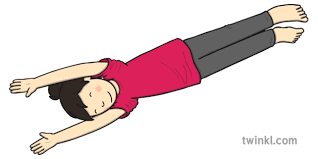 Half turn 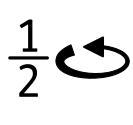 Half turn Half turn Half turn Create space 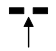 Receive 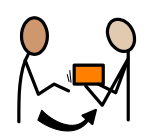 Receive Receive Receive Pathways 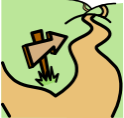 Core strengthCore strengthCore strengthCore strengthAccuracy 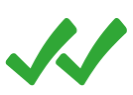 Passing 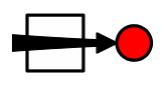 Passing Passing Passing Leap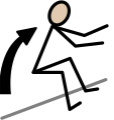 Forward Roll 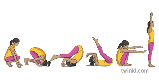 Forward Roll Forward Roll Forward Roll Body 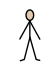 Quarter turn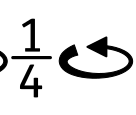 